First Eucharist Parent MeetingJanuary 5/6, 20164:15/5:30 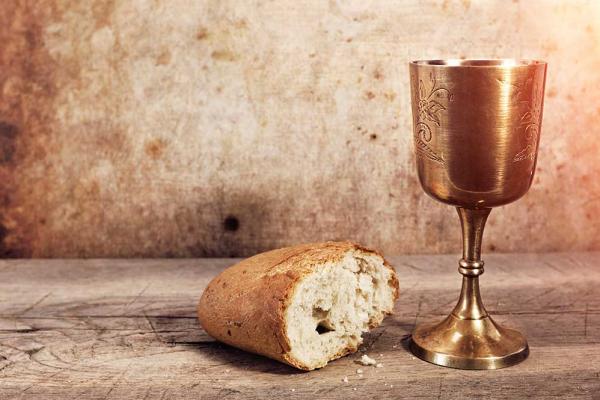 Welcome/Introductions/ Prayer  (5 min)The Epidemic (9 min)The ONE thing (6 min)Reflection and Small Group Discussion (7 min)Parent Panel: Learn from the Experts! (10 min)Come to the Feast of heaven and earth!  (20 min)Family Sessions, classroom preparation, community preparationSign up for retreat and First Communion Dates, to be turned in by the end of the meeting.Questions Thank you for coming.  We are on a wonderful journey together with the Lord! 